Roster and Line up 2014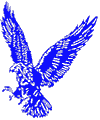 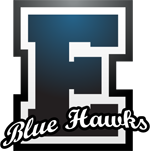 UniformYearFirst NameLast Name3 (L)SoJessicaPeirce4SrEmilieMoeller5 (L)JrChelseadeRochemont7SrHannahMcDonnell ©8JrAlexisCampbell9JrHannaSchultz11JrPaigeBenshemer12SoSophiaScola13SrKatieJourneay ©15SoValerieJohnson16SrKaitlynLipsitt ©18JrSamanthaHaywardCoachMike McDonnellAsst.KateSimmonsAsst.Cassy deRochemontManagerManagerManager